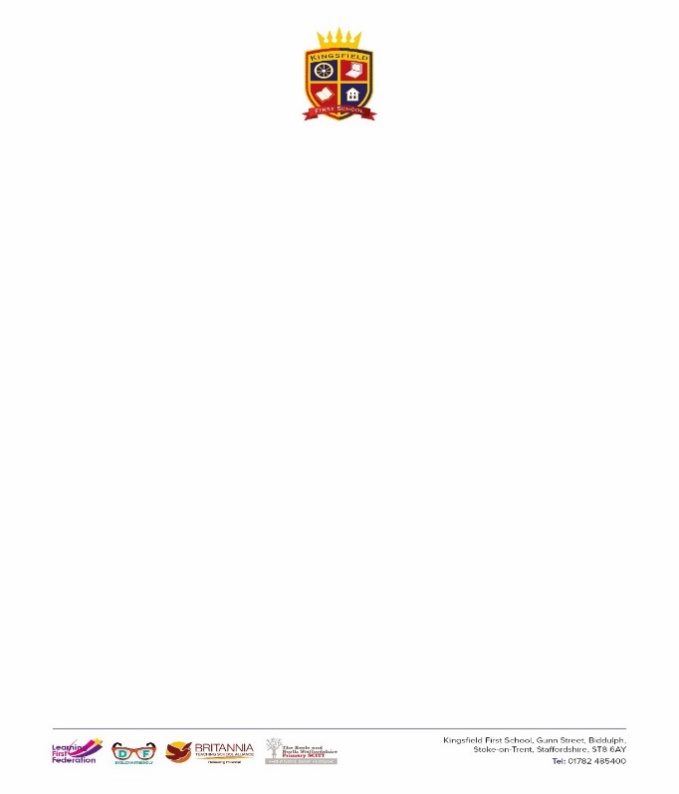 EYFS Science Medium Term Plan AutumnSpringSummerTopicEyes, Nose Fingers & ToesCrazy Creations & Marvelous MusicThis is Me!Our Wonderful WorldTell Me A StoryDown on The FarmA World of Pure ImaginationAll Creatures Great and SmallWhat is your Super Power?How does your Garden Grow?Happily Ever AfterLittle People, Big AdventuresVocabularyseasons, Autumn, Spring, Summer, Autumnoutside, see, hear, feel, weather, animals, plants, ask, seasons, Autumn, Spring, Summer, Autumn, toilet, clean, healthy foodI will know….I can understand the effect of changing seasons on the natural world around me.I can learn new vocabulary.I can describe what I see, hear and feel while I am outside. I can explore the natural world around me, making observations and drawing pictures of animals and plants.I can recognise some environments that are different to the one in which I live. I can ask questions to find out more and to check what has been said to me.I can describe events in some detail. I can use talk to help work out problems and organise thinking and activities, and to explain how things work and why they might happen.I can use new vocabulary in different contexts.I know some similarities and differences in the natural world around me and contrasting environments, drawing on my experiences and what has been read in class.I can understand some important processes and changes in the natural world around me, including seasons and changing states of matterI can articulate my ideas and thoughts in well-formed sentences.I can make comments about what I have heard and ask questions to clarify my understanding.I can know and talk about the different factors that support my overall health and wellbeing.I can manage my own personal hygiene and personal needs, including dressing, going to the toilet and understanding the importance of healthy food choices.Early Learning GoalsTo be achieved by the end of ReceptionEarly Learning GoalsTo be achieved by the end of ReceptionScience KnowledgeWorking Scientifically I can understand some important processes and changes in the natural world around me, including seasons and changing states of matter.I can explore the natural world around me, making observations and drawing pictures of animals and plants.I can manage my own personal hygiene and personal needs, including dressing, going to the toilet and understanding the importance of healthy food choices.I know some similarities and differences in the natural world around me and contrasting environments, drawing on my experiences and what has been read in class.I can make comments about what I have heard and ask questions to clarify my understanding. 